Submitting an Ethics Summary Protocol Form – Using the ConRAD SystemAt the application stage not all fields are needed.  Only the items highlighted in bold need to be completed when submitting an ethics application. Log into My Concordia Portal using your NetName and Password Choose Research and Innovation from the menu Under “Apply New” open a Summary Protocol Form (SPF)  Tab 1 (Project Info) add the project title and funding sources (where applicable). Tab 2 (Project Team Info.) add additional team members, if applicable. If your co-applicant cannot be found in the list, continue on and the information will be added once the application is reviewed by the OOR. Tab 3 (Attachments) attach a PDF of the completed SPF as well as all other required documents.  Please note that the system has a file size limitation of 5MB. You may need to attach the documents in multiple files depending on the size. The Errors page will only be visible if you have missed any questions that must be answered. Verify and complete what is missing. Once all errors are cleared, you may now submit the form by clicking on the yellow button 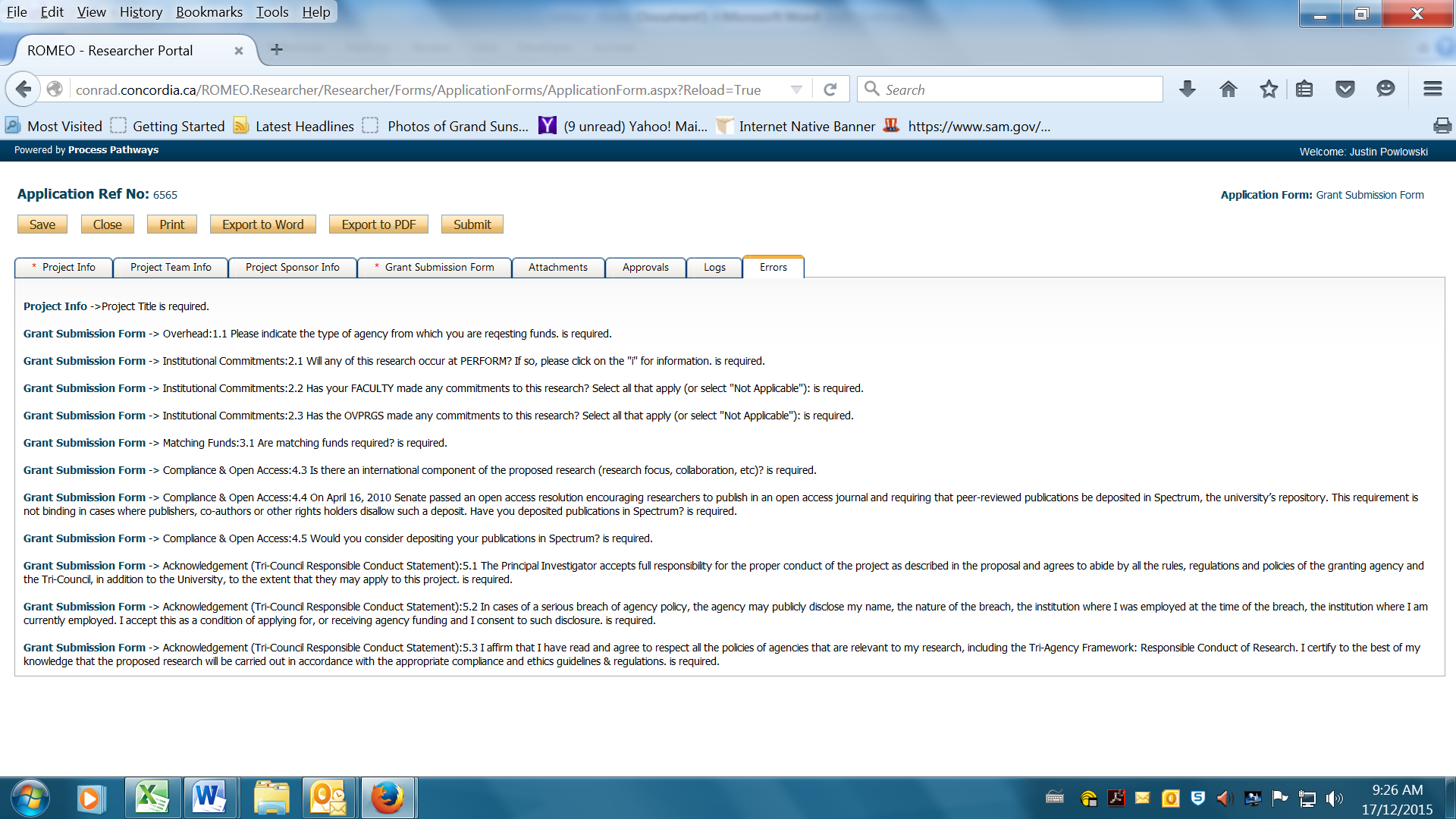 Some Common Issues and Ways to Resolve Them:If you are unable to access ConRAD at all (either nothing happens or you experience a timeout while trying to reach ConRAD):Are you working off campus? Then you will need to use Concordia’s VPN system in order to access ConRAD https://www.concordia.ca/it/services/vpn.htmlContact IITS if you have any problems setting up the VPN: Call ext. 7613 or email help@concordia.ca    To avoid issues use the following browsers Firefox or Chrome, the system does not work well with Safari.If you are working on an application and are having trouble submittingDo you see the “Research and Innovation” menu item in the MyConcordia Portal?Time out issues are caused when you are away from MyConcordia Portal screen for any length of time.Is the application locked? Take note of the “Application Reference Number”Are you missing an affiliation or your email address?We can resolve any of the above problems for you, contact us by email at ConRad@algol.concordia.ca or call 848-2424 ext. 7320.